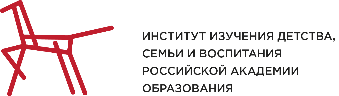 Информация для участников окружных совещаний по вопросу разработки                      и внедрения рабочих программ воспитания образовательных организацийУважаемые коллеги!Информируем вас, что с 10 августа по 10 сентября 2021 года состоялись окружные совещания по вопросу разработки и внедрения рабочих программ воспитания образовательных организаций (далее – Совещание).Запись трансляций с пленарной части Совещания и работы секций                                     по направлениям: воспитание в системе образования, воспитание                                                в дошкольных образовательных организациях, воспитание                                                        в профессиональных образовательных организациях доступна в официальной группе ВКонтакте в разделе «Видео» https://vk.com/videos-113551114 .Методические материалы размещены на сайте институтвоспитания.рф                в разделе «Проекты – Августовские совещания – Окружные совещания                         по программам воспитания» https://xn--80adrabb4aegksdjbafk0u.xn--p1ai/institut/projects/soveshaniya-po-programmam-vospitanya/ Контактное лицо: Кушко Наталья Николаевна, тел.: +7 951-808-53-05.